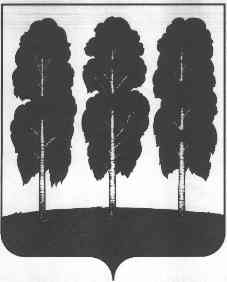 МУНИЦИПАЛЬНОЕ ОБРАЗОВАНИЕБЕРЁЗОВСКИЙ РАЙОНХанты-Мансийский автономный округ – ЮграАДМИНИСТРАЦИЯ БЕРЕЗОВСКОГО РАЙОНАКОМИТЕТ ПО ЭКОНОМИЧЕСКОЙ ПОЛИТИКЕ628140, р.п. Берёзово,                                                                                                                                                      Тел/ факс: (34674) 2-28-60Ханты-Мансийского автономного округа                                                                                                                                Тюменской области,                                                                                                                                                  ул. Астраханцева, 54от «16» июня 2017 г.					                                             № _____ЗАКЛЮЧЕНИЕ № 53/1/у от 16.06.2017 г.Об оценке регулирующего воздействия проекта постановления администрации Березовского района «О порядке принятия решений о заключении концессионных соглашений на срок, превышающий срок действия утвержденных лимитов бюджетных обязательств, и порядке формирования перечня объектов, в отношении которых планируется заключение концессионных соглашений»Комитет по экономической политике администрации Березовского района (далее – уполномоченный орган), в соответствии с пунктом 2.2. Порядка проведения оценки регулирующего воздействия проектов муниципальных нормативных правовых актов администрации Березовского района, экспертизы и оценки фактического воздействия принятых администрацией Березовского района муниципальных нормативных правовых актов, затрагивающих вопросы осуществления предпринимательской и инвестиционной деятельности, утвержденного постановлением администрации Березовского района от 12.11.2015 № 1315 (далее - Порядок), рассмотрев проект постановления, пояснительную записку к нему, сводный отчет о результатах проведения оценки регулирующего воздействия проекта постановления и свод предложений по результатам проведения публичных консультаций (далее – сводный отчет, свод предложений), подготовленные отделом инвестиций и управления проектами   администрации Березовского района (далее – регулирующий орган), сообщает следующее.Проект постановления направлен регулирующим органом для подготовки настоящего заключения впервые.Проект Постановления подготовлен в соответствии с Федеральным законом от 21.07.2005 № 115-ФЗ «О концессионных соглашениях» (далее -  Федеральный Закон № 115-ФЗ).Федеральный закон № 115-ФЗ применяется к отношениям, возникающим в связи с подготовкой, заключением, исполнением, изменением и прекращением концессионных соглашений, устанавливает гарантии прав и законных интересов сторон концессионного соглашения.Основной целью предлагаемого проекта постановления является  определение порядка принятия решений о заключении концессионных соглашений от имени Березовского района на срок, превышающий срок действия утвержденных лимитов бюджетных обязательств и порядка формирования перечня объектов, в отношении которых планируется заключение концессионных соглашений. Регулирующим органом 02.06.2017 года было размещено информационное сообщение об обсуждении проекта нормативного правового акта предлагаемого правового регулирования по форме, согласно Методических рекомендаций по проведению оценки регулирующего воздействия проектов муниципальных правовых актов, экспертизы и оценки фактического воздействия муниципальных нормативных правовых актов, утвержденных постановлением администрации Березовского района от 18.12.2015 года № 1414 (далее - Методические рекомендации). Регулирующим органом подготовлен текст проекта акта и сводный отчет, составляемый по форме, согласно приложению к вышеуказанным Методическим рекомендациям.В ходе проведения процедуры оценки регулирующего воздействия регулирующим органом в период с 02.06.2017 года  по 13.06.2017 года были проведены публичные консультации посредством размещения уведомления о проведении публичной консультации, опросного листа, проекта постановления, и пояснительной записки к нему на официальном сайте органов местного самоуправления Березовского района.С целью качественного анализа альтернативных вариантов решения существующей проблемы и содержания проекта Постановления регулирующим органом были направлены извещения о проведении публичных консультаций в автономное учреждение Ханты-Мансийского автономного округа - Югры «Технопарк высоких технологий», некоммерческое партнерство «Союз предпринимателей Березовского района Ханты-Мансийского автономного округа - Югры». За время, отведенное для проведения публичных консультаций, отзывы и предложения на проект постановления не поступали.На основе проведенной оценки регулирующего воздействия проекта Постановления, с учетом информации, представленной в сводном отчете, своде предложений и пояснительной записке к проекту Постановления, уполномоченным органом сделаны следующие выводы:действующий способ правового регулирования, установленный проектом Постановления, является обоснованным;проект Постановления содержит положения, регулирующие отношения в сфере предпринимательской и инвестиционной деятельности;положения, вводящие избыточные обязанности, запреты и ограничения для субъектов предпринимательской и инвестиционной деятельности, или способствующие их введению, а также положения, способствующие возникновению необоснованных расходов субъектов предпринимательской и инвестиционной деятельности, бюджета Березовского района, отсутствуют.Председатель комитета по экономической политике                                                                   С.В. ОсколковаИсполнитель: ведущий экономистотдела инвестиций и управления проектамиСкок Юлия  Владимировнател.: 8 (34674) 2-28-60